DULJI/KRAĆIUsporedi posljednji prstić na svojoj ruci s predzadnjim prstom na ruci. Posljednji prstić je KRAĆI. Predzadnji prst je DULJI.1.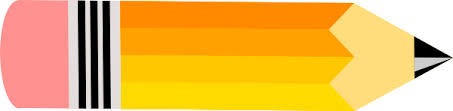 2.1. olovka je DULJA od druge olovke.2. olovka je KRAĆA od prve olovke.Zadatak:Iz pernice izvadi olovku. U kući pronađi dva predmeta koja su dulja i dva predmeta koja su kraća od tvoje olovke.